!Не трогайте птичьи гнёзда!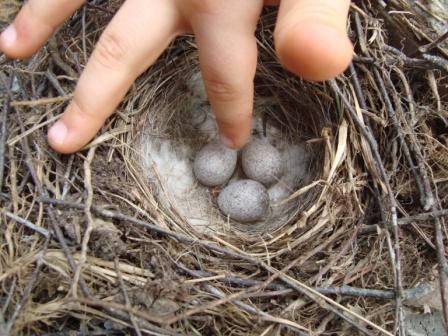 !Не оставляйте  в лесу, у водоёма мусор! 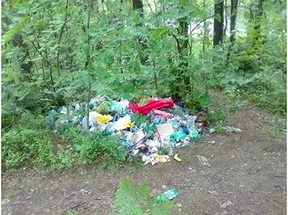 !Не топчите  ногамигрибы! 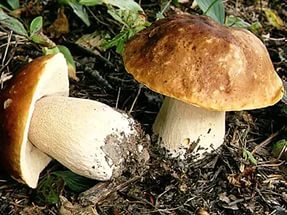 !Не ломайте ветки деревьев! 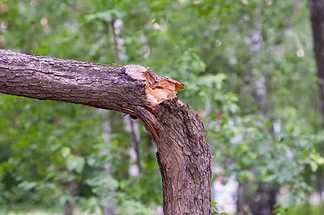 Леса, реки и поля – это домдля птиц и   зверей, а мы приходим к ним в  гости!МДОУ«Детский сад № 83 комбинированного вида»Памятка для родителейПравила бережного отношенияк природе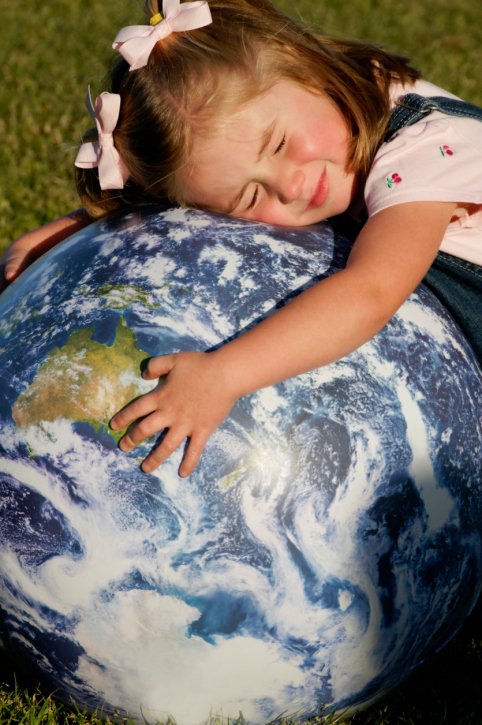 Автор – составитель: Захарова Д.М.«Рыбе – вода, птице – воздух, зверю – лес, степь, горы. А человеку нужна Родина. И охранять природу – значит охранять Родину»                                      М.ПРИШВИН  Уважаемые дети и взрослые, а задумывались ли вы над тем, что срывая на лугу красивый цветок, делаете беднее свою Родину? Наша планета серьёзно заболела. Её природа в опасности. Это случилось по вине людей…   Эта памятка будет  вам напоминать  о том, как нужно вести себя в лесу, у реки, на поле, чтобы сберечь самое драгоценное, что у нас есть!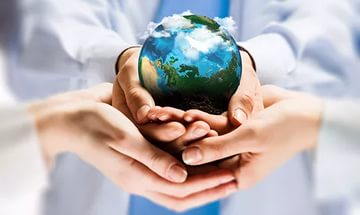 !Нельзя убивать насекомых!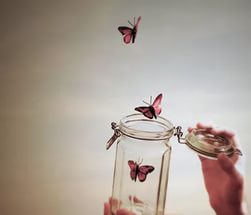 !Нельзя разводить в лесу костёр!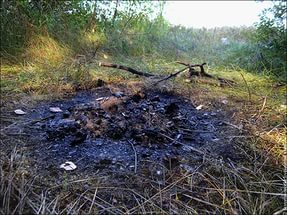 !Не рвите охапками полевые   цветы!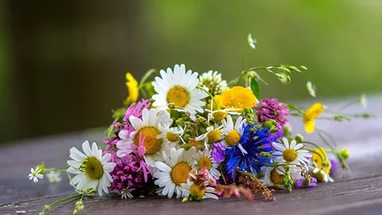   !Не бросайте мусор в реку!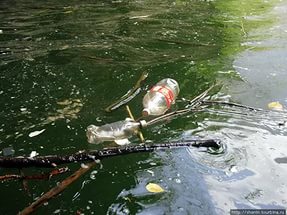 